À l’Espace Rambouillet, le mois de juin est placé sous le signe des festivités.À l’approche de juin, le parc est en effervescence et les événements démarrent pour le plus grand plaisir des visiteurs. Depuis sa réouverture, le parc s’anime : l’accueil des groupes scolaires bat son plein et les week-ends ensoleillés attirent le public. Les visiteurs sont au rendez-vous et heureux de retrouver le parc, ses animaux mais surtout d’y découvrir les nouveautés comme le petit train électrique. Pour démarrer la saison estivale, L’Espace Rambouillet accueillera plusieurs événements pour faire vivre des expériences inédites à ses clients.2 soirées exceptionnelles dans le cadre du festival “Les Nuits des Forêts”Les 16 & 17 juin, le parc ouvrira ses portes exceptionnellement pour 2 soirées « Les secrets de la forêt ». Organisées dans le cadre du festival “Les Nuits des Forêts”, elles seront gratuites sur réservation, et s’articuleront autour d’échanges à propos de la forêt et de ses habitants, une sortie ludique et familiale avec une présentation en vol de rapaces au son d’une joueuse de Harpe ainsi qu’un spectacle vivant immersif pour évoquer les arthropodes. Un moyen pour le parc de mener des actions auprès du grand public en résonnance avec ses engagements en faveur de l’environnement et de la sensibilisation à la protection de la biodiversité.  Durant ces 2 jours, les visiteurs du parc en journée pourront également profiter de représentations du spectacle vivant du professeur Cornélius et de sa fidèle assistante. Des ateliers yoga pour se ressourcer dans la forêt avec les animaux sauvagesPour se reconnecter à son corps et à la nature, rien de tel qu’une matinée yoga au sein du parc. Tous les samedis de juin, à partir de 10h, yogis amateurs ou confirmés seront invités à une marche méditative suivie d’une séance d’Hatha-Yoga au bord de la mare St Remy, au cœur de la forêt. Des spectateurs singuliers pourraient même s’y inviter, tel que des cerfs, biches, faons, chevreuils ou encore des oies bernaches et leurs bébés oisons.   Les 23 et 24 juin 2023, des animations environnement pour encourager les actions en sa faveur Afin de sensibiliser le public à l’environnement de façon ludique et amusante, les équipes d’animation proposeront des ateliers variés : mots fléchés géants pour en évoquer les grands sujets, jeu sur les écogestes, etc., qui rythmeront le week-end et encourageront à agir. Un atelier de maquillage pour les plus petits sera également proposé.  L’exposition FESTIPHOTOS, un partenariat renouvelé avec le parcRambouillet Nature, la nouvelle société à mission exploitante du parc, a été ravie de reconduire le partenariat avec le festival de photographie de Rambouillet, pour le plus grand plaisir des visiteurs. De magnifiques photos de gagnants des concours d’années précédents viennent habiller le cœur de vie du parc. Pour le mois de juin, le dispositif sera étendu à la Forêt des Aigles qui accueillera également de superbes clichés. De même, les gagnants de la nouvelle session 2023 auront leur place dès la rentrée dans le cœur de vie de l’Espace Rambouillet. Un partenariat qui évolue et présage quelques nouveautés.  L’arrivée imminente du Parcabout® En évoquant les nouveautés, la plus attendue cette année sera Forêt d’Émile l’écureuil. Un immense Parcabout® annoncé début juillet, pour remplacer « l’odyssée verte » et offrir un espace de détente aux petits et grands. Tendus dans les arbres, de grands filets accueilleront en toute sécurité les galipettes et acrobaties des visiteurs qui n’auront pas peur de s’élancer vers les cimes des arbres avec pour seul équipement une paire de baskets. Voilà déjà la fin de l’année scolaire et le début de l’été qui annoncent son lot d’événements inédits. Un été riche en surprises et événements Avec son offre nature, le parc séduit aussi bien les familles qui souhaitent profiter d’une sortie nature, organiser leur cousinade ou réunion familiale, que les entreprises en attente d’expérience nature pour leur team building, séminaire et autres réunions professionnelles sur mesure. Le mois de juin n’est que le début d’une saison animée par la nouveauté et des événements inédits seront également annoncés pour l’été en plus de l’arrivée du Parcabout®. Une nouvelle offre de restauration se profile et de nombreux événements s’organisent, dont des nocturnes.L’été au parc s’annonce riche et c’est donc une affaire à suivre !Informations pratiques Adresse :  	Espace Rambouillet Route du coin du bois 78120 SONCHAMPEspaceRambouillet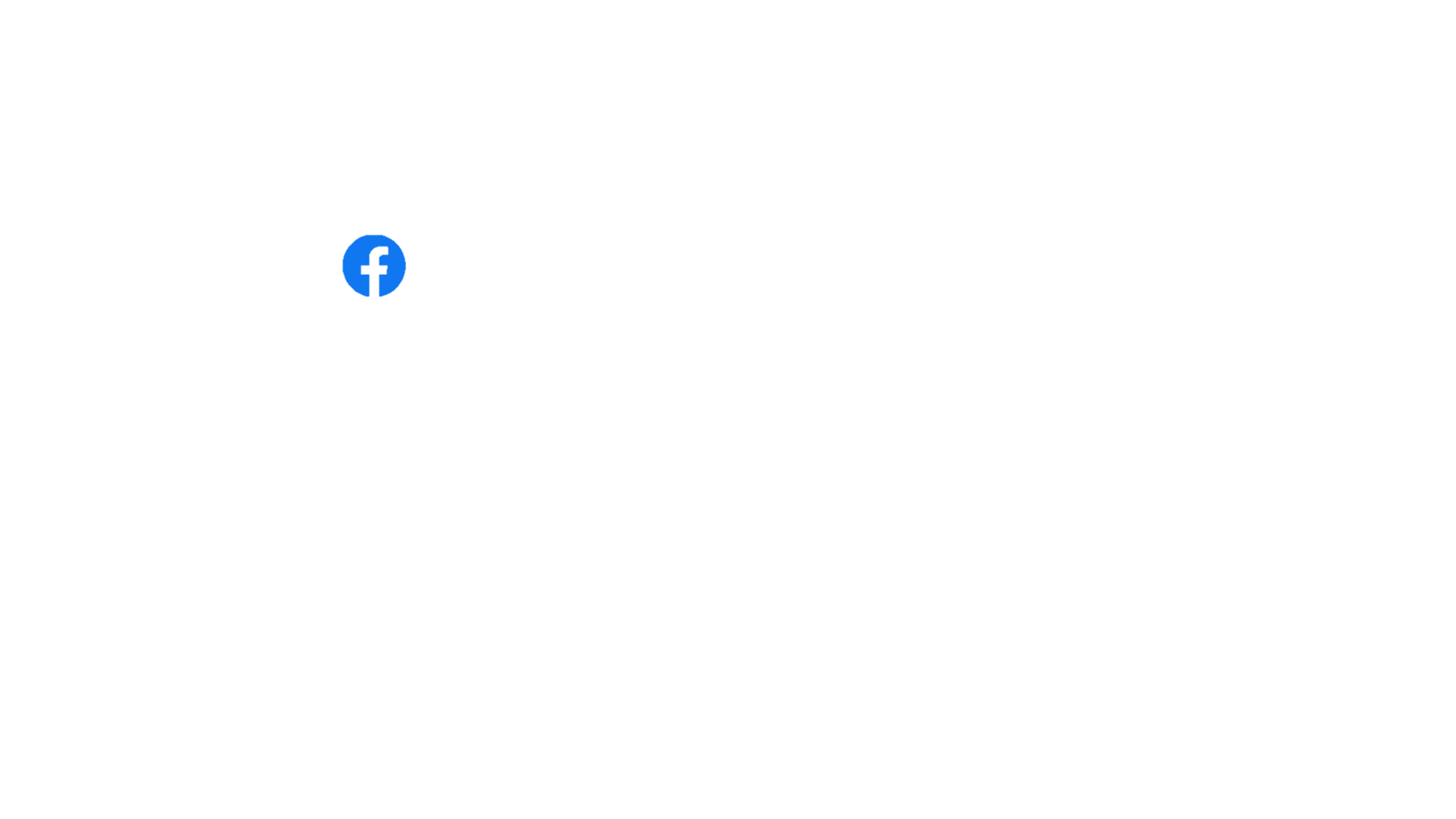 @Espace-rambouillet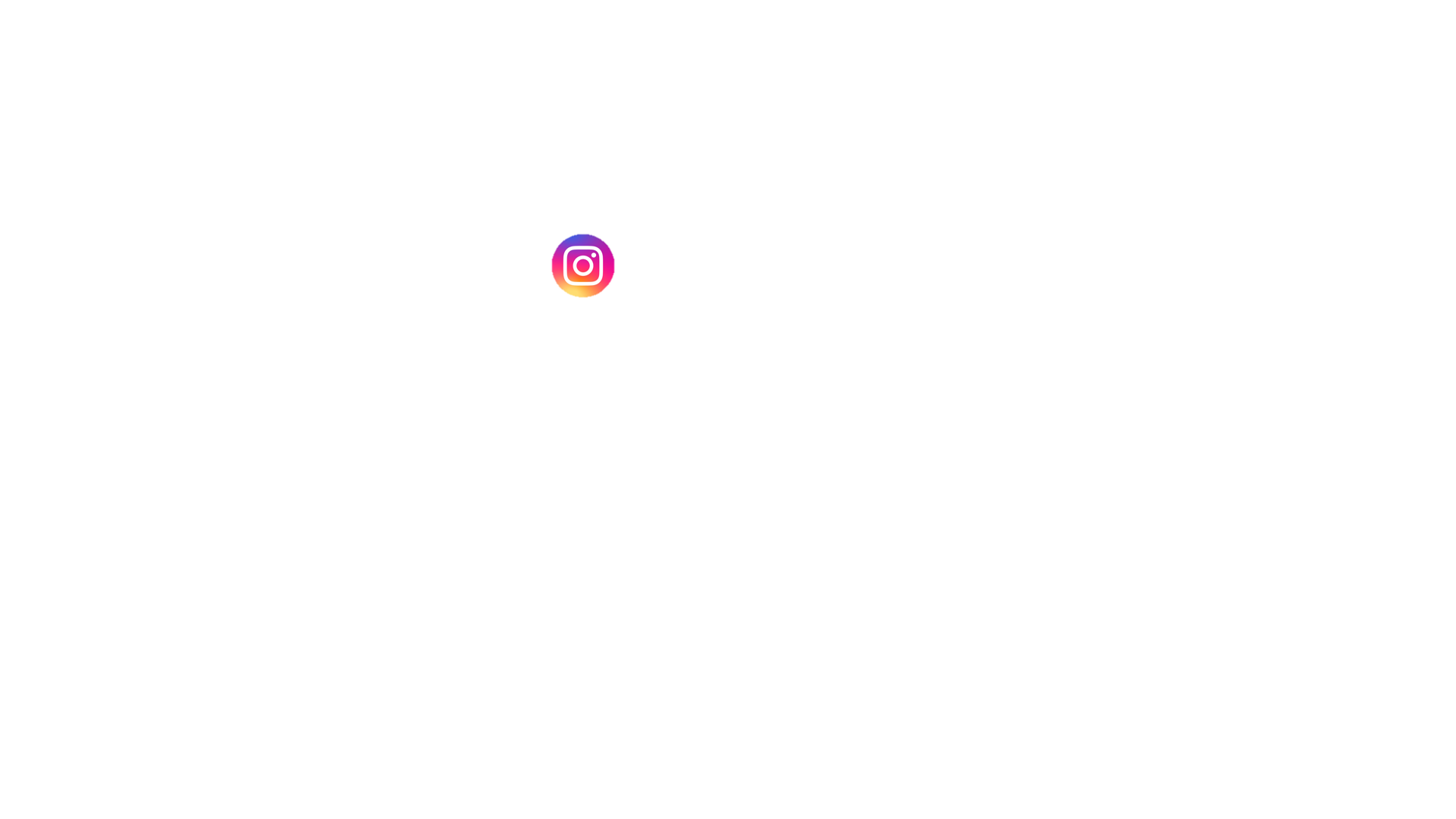 Tarifs :Plein Tarif 12 ans et + : 16 eurosEnfant 3 à 11 ans : 13 euros Enfant – 3 ans :  gratuit Tarifs Atelier Yoga :Plein Tarif 12 ans et + : 38 eurosTarif détenteur du Pass Annuel : 28 euros Horaires d’ouverture :Début de saison avril à juin 202310h-18h00 en semaine 9h30-18h00 les week-ends, jours fériés et vacances scolairesJuillet, août,9h30 -19h00, tous les joursSeptembre et octobre :10h-18h00 en semaine 9h30-18h00 les week-ends, jours fériés et vacances scolairesFin de saison Du 29 octobre au 5 novembre 20239h30- 17h00Contacts presse  Pierre Singer - 06 85 42 62 73Brigitte Teinturier - 06 01 76 21 96 